Quarter 1 Benchmark Review1.  If , then 2.  You have been asked to solve  for x.  What would your first step be?  Now solve the equation.3.  Assume  and  are inverses of one another and drawn on the same graph with the same scale on both the horizontal and vertical axis.  What is true of the graph?4.  If , then x= ________5.  If , then x= ________6.  Complete the definition of Logarithm:  For all positive numbers a, where a ≠ 1, and all positive numbers x,    means the same as ___________________.7.   Name three different ways to write . 8.  Find the inverse of   ?9.  Name three different ways to write  ?10.  a.  Draw a graph of 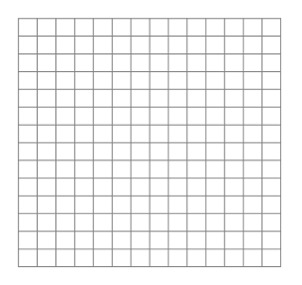 b. Draw a graph of 11.  If   ,  is it possible for c to equal a negative number? Explain.12.  Simplify ?13.  Expand  14.  Write equivalent statements to the following argument. . 15.  We know that  and  are inverses of one another. What can you conclude about this inverse relationship?16.  Simplify a.   b.   c.   d.  17.  If  , then 18. What is the base of   ?19.  Find a point on the graph of   ?20.  What is the first step in solving 3 for x?Draw an example of each of the following26.  Label the above functions as whether they or NOT also be considered a polynomial function.Simplify (on 30 and 31 use definition of log)32.  If you know that , then give an example of possibilities for   and .a.  Give a linear exampleb.  Give a quadratic examplec. Give a cubic example33.  If   and , then 34.  If a linear equation has a slope of  and a y-intercept of 2, then what do you know about the end behavior as ?35.  Are they increasing?a.  Give an example that is always increasing and explain how you know.b.  Give an example that is always decreasing and explain how you know.c.  Give an example that is increasing and decreasing and explain how you know.______ 21.Linear______ 22.Exponential______ 23.Quadratic______ 24.Cubic______ 25.Logarithmic______ 27.______ 28.______ 29.______ 30.______ 31.